Logopedski kutić	#ostanimoOdgovorniRavnom vodoravnom crtom spoji predmete s lijeve strane s predmetima na desnoj strani. Na temelju ta dva predmeta izgovori/napiši rečenicu tako da označiš gdje se nalazi predmet s lijeve strane. Važno je koristiti termine koji označavaju položaj predmeta u odnosu na drugi predmet (u, na, ispred, iza , iznad, ispod, pored…). Nacrtaj onoliko točkica, koliko rečenica ima riječi.Pokušaj u jednoj rečenici koristiti što više riječi, opiši svaki predmet. 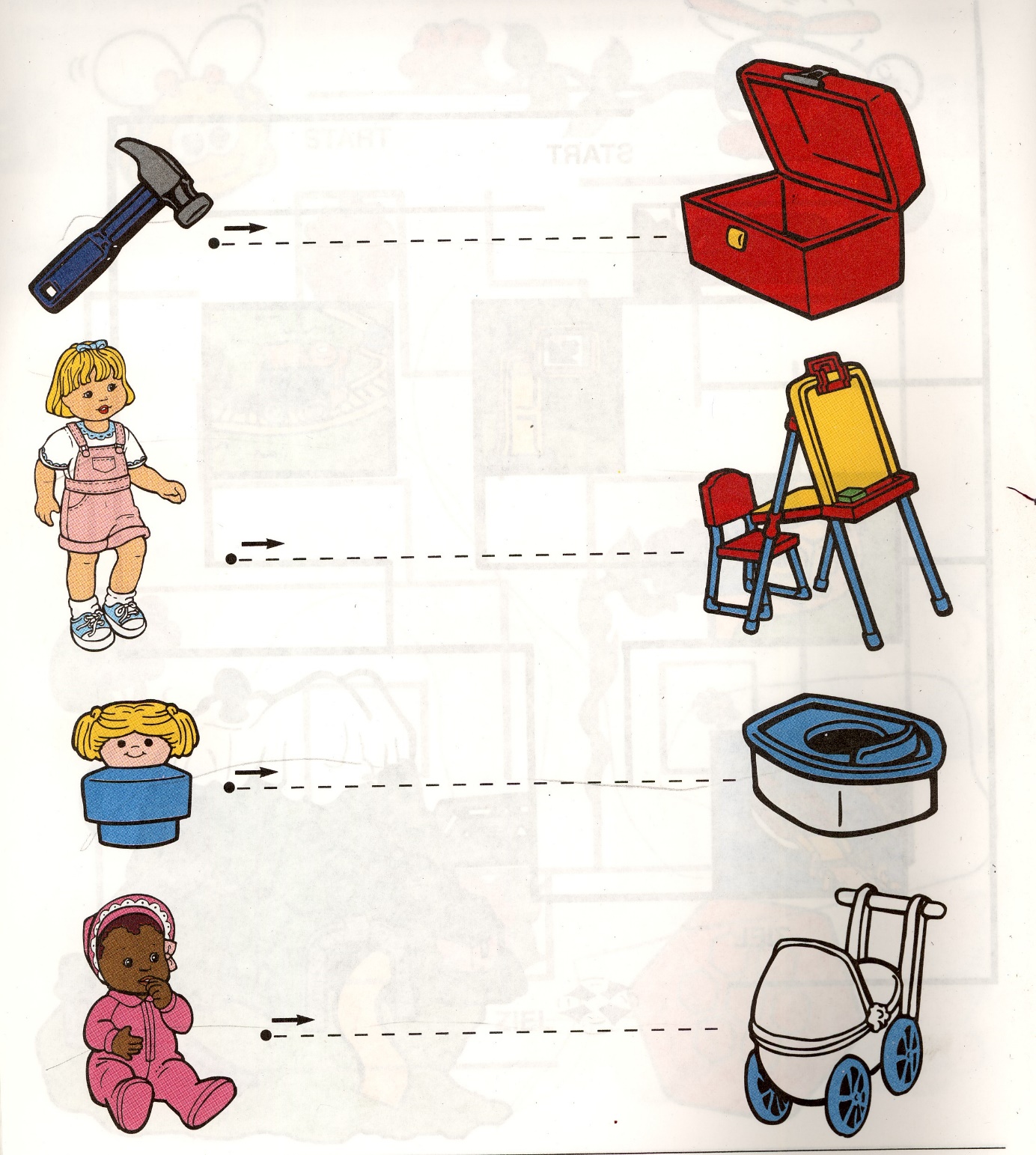 